ПРАВИТЕЛЬСТВОМ РОССИЙСКОЙ ФЕДЕРАЦИИ СОЗДАН КОЛЛ-ЦЕНТР ПО ЭКОНОМИЧЕСКИМ ВОПРОСАМ. Правительством Российской Федерации создан колл-центр по экономическим вопросам по номерам 8 (800) 200-01-12 и 8 (800) 100-70-10, где можно узнать в том числе о мерах поддержки субъектов малого и среднего предпринимательства, реализуемых в Российской Федерации в связи с распространением новой коронавирусяой инфекции.               Работа колл-центра реализована по принципу сквозной консультационной поддержки по вопросам: общего консультирования по созданным инструментам поддержки субъектов малого и среднего предпринимательства, в том числе с участием АО "Корпорация "МСП" и АО "МСП Банк" (первая линия), индивидуального подбора конкретных мер (вторая линия), содействия в подаче заявки йа специализированные кредитные продукты, реструктуризации имеющейся задолженности (третья линия).               Колл-центры АО "Корпорация "МСП" и АО "МСП Банк" также принимают звонки по вопросам реализации мер поддержки по номерам 8 (800) 1ОО-11-О0 и 8 (800) 302-01-00. Специалисты колл-центра обеспечивают консультирование по мерам поддержки АО "Корпорация "МСП" и АО "МСП Банк" соответственно.                Обращение в колл-центры позволит предпринимателям сориентироваться в том" какие меры поддержки могут быть использованы в конкретной ситуации, какой комплект документов, куда и каким способом необходимо направить.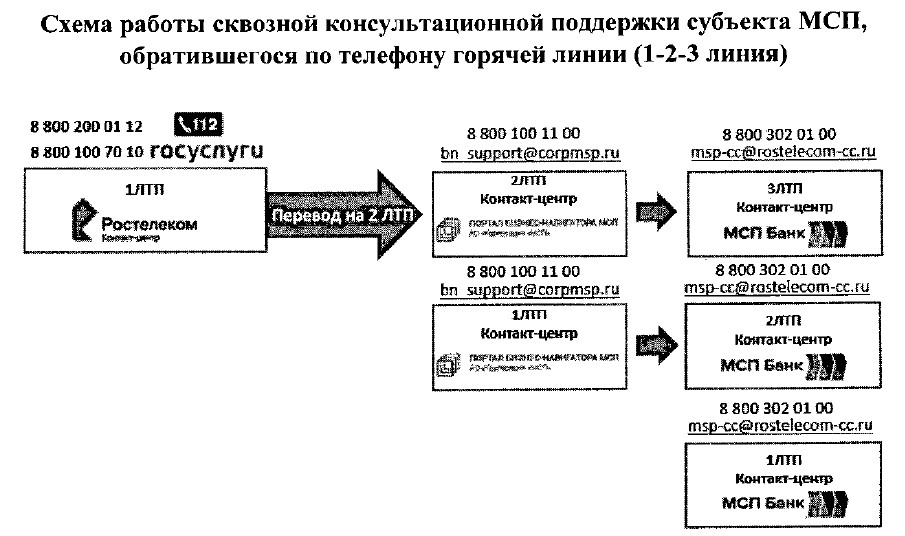 